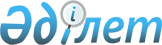 О внесении изменений в решение Железинского районного маслихата от 26 декабря 2016 года № 53/6 "О бюджете Железинского района на 2017 - 2019 годы"Решение маслихата Железинского района Павлодарской области от 17 августа 2017 года № 134/6. Зарегистрировано Департаментом юстиции Павлодарской области 24 августа 2017 года № 5606
      В соответствии с пунктом 4 статьи 106 Бюджетного кодекса Республики Казахстан от 4 декабря 2008 года, подпунктом 1) пункта 1 статьи 6 Закона Республики Казахстан от 23 января 2001 года "О местном государственном управлении и самоуправлении в Республике Казахстан", Железинский районный маслихат РЕШИЛ:
      1. Внести в решение Железинского районного маслихата от 26 декабря 2016 года № 53/6 "О бюджете Железинского района на 2017 - 2019 годы" (зарегистрированное в Реестре государственной регистрации нормативных правовых актов от 10 января 2017 года за № 5336, опубликованное от 21 января 2017 года в районных газетах "Туған өлке", "Родные просторы"), следующие изменения:
      в пункте 1:
      в подпункте 1):
      цифры "4871467" заменить цифрами "4894121";
      цифры "594520" заменить цифрами "610000";
      цифры "3578" заменить цифрами "3722";
      цифры "2120" заменить цифрами "8496";
      цифры "4271249" заменить цифрами "4271903";
      в подпункте 2) цифры "4909360" заменить цифрами "4932014";
      приложения 1, 5 к указанному решению изложить в новой редакции согласно приложениям 1, 2 к настоящему решению.
      2. Контроль за исполнением данного решения возложить на постоянную комиссию социально-экономического развития и бюджета районного маслихата.
      3. Настоящее решение вводится в действие с 1 января 2017 года. Районный бюджет на 2017 год Перечень местных бюджетных программ сельских округов на 2017 год
					© 2012. РГП на ПХВ «Институт законодательства и правовой информации Республики Казахстан» Министерства юстиции Республики Казахстан
				
      Председатель сессии

      районного маслихата

Л. Бондаренко

      Секретарь районного маслихата

П. Лампартер
Приложение 1
к решению Железинского
районного маслихата
(XXIV (внеочередная)
сессия, VI созыв)
от 17 августа 2017 года № 134/6Приложение 1
к решению Железинского
районного маслихата
 (XIV (внеочередная)
сессия VI созыв)
от 26 декабря 2016 года № 53/6
Категория
Категория
Категория
Категория
Всего (тысяч тенге)
Класс
Класс
Класс
Всего (тысяч тенге)
Подкласс
Подкласс
Всего (тысяч тенге)
Наименование
Всего (тысяч тенге)
1
2
3
4
5
1. Доходы
4894121
1
Налоговые поступления
610000
01
Подоходный налог
213190
2
Индивидуальный подоходный налог
213190
03
Социальный налог
157420
1
Социальный налог
157420
04
Налоги на собственность
217200
1
Налоги на имущество
183276
3
Земельный налог
696
4
Налог на транспортные средства
25743
5
Единый земельный налог
7485
05
Внутренние налоги на товары, работы и услуги
18918
2
Акцизы
820
3
Поступления за использование природных и других ресурсов
11313
4
Сборы за ведение предпринимательской и профессиональной деятельности
6785
08
Обязательные платежи, взимаемые за совершение юридически значимых действий и (или) выдачу документов уполномоченными на то государственными органами или должностными лицами
3272
1
Государственная пошлина
3272
2
Неналоговые поступления
3722
01
Доходы от государственной собственности
2660
5
Доходы от аренды имущества, находящегося в государственной собственности
2644
7
Вознаграждения по кредитам, выданным из государственного бюджета
16
06
Прочие неналоговые поступления
1062
1
Прочие неналоговые поступления
1062
3
Поступления от продажи основного капитала
8496
01
Продажа государственного имущества, закрепленного за государственными учреждениями
7932
1
Продажа государственного имущества, закрепленного за государственными учреждениями
7932
03
Продажа земли и нематериальных активов
564
1
Продажа земли
561
2
Продажа нематериальных активов
3
4
Поступления трансфертов 
4271903
02
Трансферты из вышестоящих органов государственного управления
4271903
2
Трансферты из областного бюджета
4271903
Функциональная группа
Функциональная группа
Функциональная группа
Функциональная группа
Функциональная группа
Всего (тысяч тенге)
Функциональная подгруппа
Функциональная подгруппа
Функциональная подгруппа
Функциональная подгруппа
Всего (тысяч тенге)
Администратор бюджетных программ
Администратор бюджетных программ
Администратор бюджетных программ
Всего (тысяч тенге)
Программа
Программа
Всего (тысяч тенге)
Наименование
Всего (тысяч тенге)
2. Затраты
4932014
01
Государственные услуги общего характера
391569
1
Представительные, исполнительные и другие органы, выполняющие общие функции государственного управления
338256
112
Аппарат маслихата района (города областного значения)
19609
001
Услуги по обеспечению деятельности маслихата района (города областного значения)
14969
003
Капитальные расходы государственного органа
4640
122
Аппарат акима района (города областного значения)
110089
001
Услуги по обеспечению деятельности акима района (города областного значения)
85109
003
Капитальные расходы государственного органа
24980
123
Аппарат акима района в городе, города районного значения, поселка, села, сельского округа
208558
001
Услуги по обеспечению деятельности акима района в городе, города районного значения, поселка, села, сельского округа
187471
022
Капитальные расходы государственного органа
9440
032
Капитальные расходы подведомственных государственных учреждений и организаций
11647
2
Финансовая деятельность
16391
452
Отдел финансов района (города областного значения)
16391
001
Услуги по реализации государственной политики в области исполнения бюджета и управления коммунальной собственностью района (города областного значения)
13974
003
Проведение оценки имущества в целях налогообложения
801
010
Приватизация, управление коммунальным имуществом, постприватизационная деятельность и регулирование споров, связанных с этим
1616
5
Планирование и статистическая деятельность
24559
453
Отдел экономики и бюджетного планирования района (города областного значения)
24559
001
Услуги по реализации государственной политики в области формирования и развития экономической политики, системы государственного планирования
23645
004
Капитальные расходы государственного органа
914
9
Прочие государственные услуги общего характера
12363
458
Отдел жилищно-коммунального хозяйства, пассажирского транспорта и автомобильных дорог района (города областного значения)
 9916
001
Услуги по реализации государственной политики на местном уровне в области жилищно-коммунального хозяйства, пассажирского транспорта и автомобильных дорог
9916
494
Отдел предпринимательства и промышленности района (города областного значения)
2447
001
Услуги по реализации государственной политики на местном уровне в области развития предпринимательства и промышленности
1847
003
Капитальные расходы государственного органа
600
02
Оборона
15111
1
Военные нужды
11227
122
Аппарат акима района (города областного значения)
11227
005
Мероприятия в рамках исполнения всеобщей воинской обязанности
11227
2
Организация работы по чрезвычайным ситуациям
3884
122
Аппарат акима района (города областного значения)
3884
006
Предупреждение и ликвидация чрезвычайных ситуаций масштаба района (города областного значения)
734
007
Мероприятия по профилактике и тушению степных пожаров районного (городского) масштаба, а также пожаров в населенных пунктах, в которых не созданы органы государственной противопожарной службы
3150
04
Образование
2246112
1
Дошкольное воспитание и обучение
167290
123
Аппарат акима района в городе, города районного значения, поселка, села, сельского округа
81752
004
Обеспечение деятельности организаций дошкольного воспитания и обучения
46634
041
Реализация государственного образовательного заказа в дошкольных организациях образования
35118
464
Отдел образования района (города областного значения)
77538
040
Реализация государственного образовательного заказа в дошкольных организациях образования
77538
466
Отдел архитектуры, градостроительства и строительства района (города областного значения)
8000
037
Строительство и реконструкция объектов дошкольного воспитания и обучения
8000
2
Начальное, основное среднее и общее среднее образование
1826925
123
Аппарат акима района в городе, города районного значения, поселка, села, сельского округа
24684
005
Организация бесплатного подвоза учащихся до школы и обратно в сельской местности
24684
464
Отдел образования района (города областного значения)
1754572
003
Общеобразовательное обучение
1729805
006
Дополнительное образование для детей
24767
465
Отдел физической культуры и спорта района (города областного значения)
47669
017
Дополнительное образование для детей и юношества по спорту
47669
9
Прочие услуги в области образования
251897
464
Отдел образования района (города областного значения)
251897
001
Услуги по реализации государственной политики на местном уровне в области образования 
22148
005
Приобретение и доставка учебников, учебно-методических комплексов для государственных учреждений образования района (города областного значения)
28623
007
Проведение школьных олимпиад, внешкольных мероприятий и конкурсов районного (городского) масштаба
2015
012
Капитальные расходы государственного органа
4240
015
Ежемесячные выплаты денежных средств опекунам (попечителям) на содержание ребенка-сироты (детей-сирот), и ребенка (детей), оставшегося без попечения родителей
8568
022
Выплата единовременных денежных средств казахстанским гражданам, усыновившим (удочерившим) ребенка (детей)-сироту и ребенка (детей), оставшегося без попечения родителей
479
067
Капитальные расходы подведомственных государственных учреждений и организаций
185824
05
Здравоохранение
234
9
Прочие услуги в области здравоохранения
234
123
Аппарат акима района в городе, города районного значения, поселка, села, сельского округа
234
002
Организация в экстренных случаях доставки тяжелобольных людей до ближайшей организации здравоохранения, оказывающей врачебную помощь
234
06
Социальная помощь и социальное обеспечение
191500
1
Социальное обеспечение
15608
451
Отдел занятости и социальных программ района (города областного значения)
6734
005
Государственная адресная социальная помощь
111
016
Государственные пособия на детей до 18 лет
2430
025
Внедрение обусловленной денежной помощи по проекту Өрлеу
4193
464
Отдел образования района (города областного значения)
8874
030
Содержание ребенка (детей), переданного патронатным воспитателям
8874
2
Социальная помощь
140867
123
Аппарат акима района в городе, города районного значения, поселка, села, сельского округа
21809
003
Оказание социальной помощи нуждающимся гражданам на дому
21809
451
Отдел занятости и социальных программ района (города областного значения)
119058
002
Программа занятости
49495
004
Оказание социальной помощи на приобретение топлива специалистам здравоохранения, образования, социального обеспечения, культуры, спорта и ветеринарии в сельской местности в соответствии с законодательством Республики Казахстан
4380
006
Оказание жилищной помощи
524
007
Социальная помощь отдельным категориям нуждающихся граждан по решениям местных представительных органов
35455
010
Материальное обеспечение детей-инвалидов, воспитывающихся и обучающихся на дому
436
017
Обеспечение нуждающихся инвалидов обязательными гигиеническими средствами и предоставление услуг специалистами жестового языка, индивидуальными помощниками в соответствии с индивидуальной программой реабилитации инвалида
9756
023
Обеспечение деятельности центров занятости населения
19012
9
Прочие услуги в области социальной помощи и социального обеспечения
35025
451
Отдел занятости и социальных программ района (города областного значения)
35025
001
Услуги по реализации государственной политики на местном уровне в области обеспечения занятости и реализации социальных программ для населения
20701
011
Оплата услуг по зачислению, выплате и доставке пособий и других социальных выплат
577
021
Капитальные расходы государственного органа
3130
050
Реализация Плана мероприятий по обеспечению прав и улучшению качества жизни инвалидов в Республике Казахстан на 2012 – 2018 годы
3880
054
Размещение государственного социального заказа в неправительственных организациях
6737
07
Жилищно-коммунальное хозяйство
119680
1
Жилищное хозяйство
89756
123
Аппарат акима района в городе, города районного значения, поселка, села, сельского округа
406
007
Организация сохранения государственного жилищного фонда города районного значения, поселка, села, сельского округа
406
458
Отдел жилищно-коммунального хозяйства, пассажирского транспорта и автомобильных дорог района (города областного значения)
5903
003
Организация сохранения государственного жилищного фонда
1054
004
Обеспечение жильем отдельных категорий граждан
4849
466
Отдел архитектуры, градостроительства и строительства района (города областного значения)
83447
003
Проектирование и (или) строительство, реконструкция жилья коммунального жилищного фонда
32511
004
Проектирование, развитие и (или) обустройство инженерно-коммуникационной инфраструктуры
2000
098
Приобретение жилья коммунального жилищного фонда
48936
2
Коммунальное хозяйство
18466
123
Аппарат акима района в городе, города районного значения, поселка, села, сельского округа
1421
014
Организация водоснабжения населенных пунктов
1421
466
Отдел архитектуры, градостроительства и строительства района (города областного значения)
17045
058
Развитие системы водоснабжения и водоотведения в сельских населенных пунктах
17045
3
Благоустройство населенных пунктов
11458
123
Аппарат акима района в городе, города районного значения, поселка, села, сельского округа
11458
008
Освещение улиц населенных пунктов
9458
011
Благоустройство и озеленение населенных пунктов
2000
08
Культура, спорт, туризм и информационное пространство
298441
1
Деятельность в области культуры
168580
123
Аппарат акима района в городе, города районного значения, поселка, села, сельского округа
161272
006
Поддержка культурно-досуговой работы на местном уровне
161272
455
Отдел культуры и развития языков района (города областного значения)
7308
009
Обеспечение сохранности историко - культурного наследия и доступа к ним
7308
2
Спорт
12294
123
Аппарат акима района в городе, города районного значения, поселка, села, сельского округа
318
028
Реализация физкультурно-оздоровительных и спортивных мероприятий на местном уровне
318
465
Отдел физической культуры и спорта района (города областного значения)
11470
001
Услуги по реализации государственной политики на местном уровне в сфере физической культуры и спорта
7297
006
Проведение спортивных соревнований на районном (города областного значения) уровне
4173
466
Отдел архитектуры, градостроительства и строительства района (города областного значения)
506
008
Развитие объектов спорта
506
3
Информационное пространство
79653
455
Отдел культуры и развития языков района (города областного значения)
58359
006
Функционирование районных (городских) библиотек
57976
007
Развитие государственного языка и других языков народа Казахстана
383
456
Отдел внутренней политики района (города областного значения)
21294
002
Услуги по проведению государственной информационной политики
21294
9
Прочие услуги по организации культуры, спорта, туризма и информационного пространства
37914
455
Отдел культуры и развития языков района (города областного значения)
15711
001
Услуги по реализации государственной политики на местном уровне в области развития языков и культуры
10385
010
Капитальные расходы государственного органа
250
032
Капитальные расходы подведомственных государственных учреждений и организаций
5076
456
Отдел внутренней политики района (города областного значения)
22203
001
Услуги по реализации государственной политики на местном уровне в области информации, укрепления государственности и формирования социального оптимизма граждан
10128
003
Реализация мероприятий в сфере молодежной политики
12075
09
Топливно-энергетический комплекс и недропользование
2000
1
Топливо и энергетика
2000
466
Отдел архитектуры, градостроительства и строительства района (города областного значения)
2000
009
Развитие теплоэнергетической системы
2000
10
Сельское, водное, лесное, рыбное хозяйство, особо охраняемые природные территории, охрана окружающей среды и животного мира, земельные отношения
189604
1
Сельское хозяйство
162395
462
Отдел сельского хозяйства района (города областного значения)
24118
001
Услуги по реализации государственной политики на местном уровне в сфере сельского хозяйства
24118
466
Отдел архитектуры, градостроительства и строительства района (города областного значения)
80263
010
Развитие объектов сельского хозяйства
80263
473
Отдел ветеринарии района (города областного значения)
58014
001
Услуги по реализации государственной политики на местном уровне в сфере ветеринарии
17581
005
Обеспечение функционирования скотомогильников (биотермических ям) 
123
007
Организация отлова и уничтожения бродячих собак и кошек
938
011
Проведение противоэпизоотических мероприятий
37536
047
Возмещение владельцам стоимости обезвреженных (обеззараженных) и переработанных без изъятия животных, продукции и сырья животного происхождения, представляющих опасность для здоровья животных и человека
1836
6
Земельные отношения
15808
463
Отдел земельных отношений района (города областного значения)
15808
001
Услуги по реализации государственной политики в области регулирования земельных отношений на территории района (города областного значения)
13216
003
Земельно-хозяйственное устройство населенных пунктов
342
006
Землеустройство, проводимое при установлении границ районов, городов областного значения, районного значения, сельских округов, поселков, сел
2000
007
Капитальные расходы государственного органа
250
9
Прочие услуги в области сельского, водного, лесного, рыбного хозяйства, охраны окружающей среды и земельных отношений
11401
453
Отдел экономики и бюджетного планирования района (города областного значения)
11401
099
Реализация мер по оказанию социальной поддержки специалистов
11401
11
Промышленность, архитектурная, градостроительная и строительная деятельность
23057
2
Архитектурная, градостроительная и строительная деятельность
23057
466
Отдел архитектуры, градостроительства и строительства района (города областного значения)
23057
001
Услуги по реализации государственной политики в области строительства, улучшения архитектурного облика городов, районов и населенных пунктов области и обеспечению рационального и эффективного градостроительного освоения территории района (города областного значения)
11297
013
Разработка схем градостроительного развития территории района, генеральных планов городов районного (областного) значения, поселков и иных сельских населенных пунктов
11500
015
Капитальные расходы государственного органа
260
12
Транспорт и коммуникации
1393700
1
Автомобильный транспорт
1391196
123
Аппарат акима района в городе, города районного значения, поселка, села, сельского округа
163862
013
Обеспечение функционирования автомобильных дорог в городах районного значения, поселках, селах, сельских округах
15275
045
Капитальный и средний ремонт автомобильных дорог улиц населенных пунктов
148587
458
Отдел жилищно-коммунального хозяйства, пассажирского транспорта и автомобильных дорог района (города областного значения)
1227334
022
Развитие транспортной инфраструктуры
756056
023
Обеспечение функционирования автомобильных дорог
26730
045
Капитальный и средний ремонт автомобильных дорог районного значения и улиц населенных пунктов
444548
9
Прочие услуги в сфере транспорта и коммуникаций
2504
458
Отдел жилищно-коммунального хозяйства, пассажирского транспорта и автомобильных дорог района (города областного значения)
2504
024
Организация внутрипоселковых (внутригородских), пригородных и внутрирайонных общественных пассажирских перевозок
864
037
Субсидирование пассажирских перевозок по социально значимым городским (сельским), пригородным и внутрирайонным сообщениям
1640
13
Прочие
11002
3
Поддержка предпринимательской деятельности и защита конкуренции
535
494
Отдел предпринимательства и промышленности района (города областного значения)
535
006
Поддержка предпринимательской деятельности
535
9
Прочие
10467
123
Аппарат акима района в городе, города районного значения, поселка, села, сельского округа
5560
040
Реализация мер по содействию экономическому развитию регионов в рамках Программы развития регионов до 2020 года
5560
452
Отдел финансов района (города областного значения)
4907
012
Резерв местного исполнительного органа района (города областного значения) 
4907
14
Обслуживание долга
16
1
Обслуживание долга
16
452
Отдел финансов района (города областного значения)
16
013
Обслуживание долга местных исполнительных органов по выплате вознаграждений и иных платежей по займам из областного бюджета
16
15
Трансферты
49988
1
Трансферты
49988
452
Отдел финансов района (города областного значения)
49988
006
Возврат неиспользованных (недоиспользованных) целевых трансфертов
2790
051
Трансферты органам местного самоуправления
41836
054
Возврат сумм неиспользованных (недоиспользованных) целевых трансфертов, выделенных из республиканского бюджета за счет целевого трансферта из Национального фонда Республики Казахстан
5362
3. Чистое бюджетное кредитование
17587
Бюджетные кредиты
30631
10
Сельское, водное, лесное, рыбное хозяйство, особо охраняемые природные территории, охрана окружающей среды и животного мира, земельные отношения
30631
9
Прочие услуги в области сельского, водного, лесного, рыбного хозяйства, охраны окружающей среды и земельных отношений
30631
453
Отдел экономики и бюджетного планирования района (города областного значения)
30631
006
Бюджетные кредиты для реализации мер социальной поддержки специалистов
30631
5
Погашение бюджетных кредитов
13044
01
Погашение бюджетных кредитов
13044
1
Погашение бюджетных кредитов, выданных из государственного бюджета
13044
4. Сальдо по операциям с финансовыми активами
23000
Приобретение финансовых активов
23000
13
Прочие
23000
9
Прочие
23000
458
Отдел жилищно-коммунального хозяйства, пассажирского транспорта и автомобильных дорог района (города областного значения)
23000
065
Формирование или увеличение уставного капитала юридических лиц
23000
5. Дефицит бюджета
-78480
6. Финансирование дефицита бюджета
78480Приложение 2
к решению Железинского
районного маслихата
(XXIV (очередная)
сессия, VI созыв)
от 17 августа 2017 года № 134/6Приложение 5
к решению Железинского
районного маслихата
(XIV (внеочередная)
сессия VI созыв)
от 26 декабря 2016 года № 53/6
Функциональная группа
Функциональная группа
Функциональная группа
Функциональная группа
Функциональная группа
Функциональная подгруппа
Функциональная подгруппа
Функциональная подгруппа
Функциональная подгруппа
Администратор бюджетных программ
Администратор бюджетных программ
Администратор бюджетных программ
Программа
Программа
Наименование
1
2
3
4
5
Актауский сельский округ
Актауский сельский округ
Актауский сельский округ
Актауский сельский округ
Актауский сельский округ
01
Государственные услуги общего характера
1
Представительные, исполнительные и другие органы, выполняющие общие функции государственного управления
123
Аппарат акима района в городе, города районного значения, поселка, села, сельского округа
001
Услуги по обеспечению деятельности акима района в городе, города районного значения, поселка, села, сельского округа
022
Капитальные расходы государственного органа
04
Образование
2
Начальное, основное среднее и общее среднее образование
123
Аппарат акима района в городе, города районного значения, поселка, села, сельского округа
005
Организация бесплатного подвоза учащихся до школы и обратно в сельской местности
05
Здравоохранение
9
Прочие услуги в области здравоохранения
123
Аппарат акима района в городе, города районного значения, поселка, села, сельского округа
002
Организация в экстренных случаях доставки тяжелобольных людей до ближайшей организации здравоохранения, оказывающей врачебную помощь
06
Социальная помощь и социальное обеспечение
2
Социальная помощь
123
Аппарат акима района в городе, города районного значения, поселка, села, сельского округа
003
Оказание социальной помощи нуждающимся гражданам на дому
07
Жилищно-коммунальное хозяйство
3
Благоустройство населенных пунктов
123
Аппарат акима района в городе, города районного значения, поселка, села, сельского округа
008
Освещение улиц населенных пунктов
12
Транспорт и коммуникации
1
Автомобильный транспорт
123
Аппарат акима района в городе, города районного значения, поселка, села, сельского округа
013
Обеспечение функционирования автомобильных дорог в городах районного значения, поселках, селах, сельских округах
Алакольский сельский округ
Алакольский сельский округ
Алакольский сельский округ
Алакольский сельский округ
Алакольский сельский округ
01
Государственные услуги общего характера
1
Представительные, исполнительные и другие органы, выполняющие общие функции государственного управления
123
Аппарат акима района в городе, города районного значения, поселка, села, сельского округа
001
Услуги по обеспечению деятельности акима района в городе, города районного значения, поселка, села, сельского округа
04
Образование
1
Дошкольное воспитание и обучение
123
Аппарат акима района в городе, города районного значения, поселка, села, сельского округа
004
Обеспечение деятельности организаций дошкольного воспитания и обучения
05
Здравоохранение
9
Прочие услуги в области здравоохранения
123
Аппарат акима района в городе, города районного значения, поселка, села, сельского округа
002
Организация в экстренных случаях доставки тяжелобольных людей до ближайшей организации здравоохранения, оказывающей врачебную помощь
06
Социальная помощь и социальное обеспечение
2
Социальная помощь
123
Аппарат акима района в городе, города районного значения, поселка, села, сельского округа
003
Оказание социальной помощи нуждающимся гражданам на дому
07
Жилищно-коммунальное хозяйство
3
Благоустройство населенных пунктов
123
Аппарат акима района в городе, города районного значения, поселка, села, сельского округа
008
Освещение улиц населенных пунктов
08
Культура, спорт, туризм и информационное пространство
1
Деятельность в области культуры
123
Аппарат акима района в городе, города районного значения, поселка, села, сельского округа
006
Поддержка культурно-досуговой работы на местном уровне 
2
Спорт
123
Аппарат акима района в городе, города районного значения, поселка, села, сельского округа
028
Реализация физкультурно-оздоровительных и спортивных мероприятий на местном уровне
12
Транспорт и коммуникации
1
Автомобильный транспорт
123
Аппарат акима района в городе, города районного значения, поселка, села, сельского округа
013
Обеспечение функционирования автомобильных дорог в городах районного значения, поселках, селах, сельских округах
Башмачинский сельский округ
Башмачинский сельский округ
Башмачинский сельский округ
Башмачинский сельский округ
Башмачинский сельский округ
01
Государственные услуги общего характера
1
Представительные, исполнительные и другие органы, выполняющие общие функции государственного управления
123
Аппарат акима района в городе, города районного значения, поселка, села, сельского округа
001
Услуги по обеспечению деятельности акима района в городе, города районного значения, поселка, села, сельского округа
022
Капитальные расходы государственного органа
04
Образование
2
Начальное, основное среднее и общее среднее образование
123
Аппарат акима района в городе, города районного значения, поселка, села, сельского округа
005
Организация бесплатного подвоза учащихся до школы и обратно в сельской местности
05
Здравоохранение
9
Прочие услуги в области здравоохранения
123
Аппарат акима района в городе, города районного значения, поселка, села, сельского округа
002
Организация в экстренных случаях доставки тяжелобольных людей до ближайшей организации здравоохранения, оказывающей врачебную помощь
06
Социальная помощь и социальное обеспечение
2
Социальная помощь
123
Аппарат акима района в городе, города районного значения, поселка, села, сельского округа
003
Оказание социальной помощи нуждающимся гражданам на дому
07
Жилищно-коммунальное хозяйство
3
Благоустройство населенных пунктов
123
Аппарат акима района в городе, города районного значения, поселка, села, сельского округа
008
Освещение улиц населенных пунктов
08
Культура, спорт, туризм и информационное пространство
1
Деятельность в области культуры
123
Аппарат акима района в городе, города районного значения, поселка, села, сельского округа
006
Поддержка культурно-досуговой работы на местном уровне 
2
Спорт
123
Аппарат акима района в городе, города районного значения, поселка, села, сельского округа
028
Реализация физкультурно-оздоровительных и спортивных мероприятий на местном уровне
12
Транспорт и коммуникации
1
Автомобильный транспорт
123
Аппарат акима района в городе, города районного значения, поселка, села, сельского округа
013
Обеспечение функционирования автомобильных дорог в городах районного значения, поселках, селах, сельских округах
13
Прочие
9
Прочие
123
Аппарат акима района в городе, города районного значения, поселка, села, сельского округа
040
Реализация мер по содействию экономическому развитию регионов в рамках Программы развития регионов до 2020 года
Веселорощинский сельский округ
Веселорощинский сельский округ
Веселорощинский сельский округ
Веселорощинский сельский округ
Веселорощинский сельский округ
01
Государственные услуги общего характера
1
Представительные, исполнительные и другие органы, выполняющие общие функции государственного управления
123
Аппарат акима района в городе, города районного значения, поселка, села, сельского округа
001
Услуги по обеспечению деятельности акима района в городе, города районного значения, поселка, села, сельского округа
022
Капитальные расходы государственного органа
04
Образование
2
Начальное, основное среднее и общее среднее образование
123
Аппарат акима района в городе, города районного значения, поселка, села, сельского округа
005
Организация бесплатного подвоза учащихся до школы и обратно в сельской местности
05
Здравоохранение
9
Прочие услуги в области здравоохранения
123
Аппарат акима района в городе, города районного значения, поселка, села, сельского округа
002
Организация в экстренных случаях доставки тяжелобольных людей до ближайшей организации здравоохранения, оказывающей врачебную помощь
06
Социальная помощь и социальное обеспечение
2
Социальная помощь
123
Аппарат акима района в городе, города районного значения, поселка, села, сельского округа
003
Оказание социальной помощи нуждающимся гражданам на дому
07
Жилищно-коммунальное хозяйство
2
Коммунальное хозяйство
123
Аппарат акима района в городе, города районного значения, поселка, села, сельского округа
014
Организация водоснабжения населенных пунктов
3
Благоустройство населенных пунктов
123
Аппарат акима района в городе, города районного значения, поселка, села, сельского округа
008
Освещение улиц населенных пунктов
08
Культура, спорт, туризм и информационное пространство
1
Деятельность в области культуры
123
Аппарат акима района в городе, города районного значения, поселка, села, сельского округа
006
Поддержка культурно-досуговой работы на местном уровне 
2
Спорт
123
Аппарат акима района в городе, города районного значения, поселка, села, сельского округа
028
Реализация физкультурно-оздоровительных и спортивных мероприятий на местном уровне
12
Транспорт и коммуникации
1
Автомобильный транспорт
123
Аппарат акима района в городе, города районного значения, поселка, села, сельского округа
013
Обеспечение функционирования автомобильных дорог в городах районного значения, поселках, селах, сельских округах
Железинский сельский округ
Железинский сельский округ
Железинский сельский округ
Железинский сельский округ
Железинский сельский округ
01
Государственные услуги общего характера
1
Представительные, исполнительные и другие органы, выполняющие общие функции государственного управления
123
Аппарат акима района в городе, города районного значения, поселка, села, сельского округа
001
Услуги по обеспечению деятельности акима района в городе, города районного значения, поселка, села, сельского округа
032
Капитальные расходы подведомственных государственных учреждений и организаций
04
Образование
1
Дошкольное воспитание и обучение
123
Аппарат акима района в городе, города районного значения, поселка, села, сельского округа
004
Обеспечение деятельности организаций дошкольного воспитания и обучения
041
Реализация государственного образовательного заказа в дошкольных организациях образования
2
Начальное, основное среднее и общее среднее образование
123
Аппарат акима района в городе, города районного значения, поселка, села, сельского округа
005
Организация бесплатного подвоза учащихся до школы и обратно в сельской местности
05
Здравоохранение
9
Прочие услуги в области здравоохранения
123
Аппарат акима района в городе, города районного значения, поселка, села, сельского округа
002
Организация в экстренных случаях доставки тяжелобольных людей до ближайшей организации здравоохранения, оказывающей врачебную помощь
06
Социальная помощь и социальное обеспечение
2
Социальная помощь
123
Аппарат акима района в городе, города районного значения, поселка, села, сельского округа
003
Оказание социальной помощи нуждающимся гражданам на дому
07
Жилищно-коммунальное хозяйство
1
Жилищное хозяйство
123
Аппарат акима района в городе, города районного значения, поселка, села, сельского округа
007
Организация сохранения государственного жилищного фонда города районного значения, поселка, села, сельского округа
3
Благоустройство населенных пунктов
123
Аппарат акима района в городе, города районного значения, поселка, села, сельского округа
008
Освещение улиц населенных пунктов
011
Благоустройство и озеленение населенных пунктов
08
Культура, спорт, туризм и информационное пространство
1
Деятельность в области культуры
123
Аппарат акима района в городе, города районного значения, поселка, села, сельского округа
006
Поддержка культурно-досуговой работы на местном уровне 
2
Спорт
123
Аппарат акима района в городе, города районного значения, поселка, села, сельского округа
028
Реализация физкультурно-оздоровительных и спортивных мероприятий на местном уровне
12
Транспорт и коммуникации
1
Автомобильный транспорт
123
Аппарат акима района в городе, города районного значения, поселка, села, сельского округа
013
Обеспечение функционирования автомобильных дорог в городах районного значения, поселках, селах, сельских округах
045
Капитальный и средний ремонт автомобильных дорог улиц населенных пунктов
Енбекшинский сельский округ
Енбекшинский сельский округ
Енбекшинский сельский округ
Енбекшинский сельский округ
Енбекшинский сельский округ
01
Государственные услуги общего характера
1
Представительные, исполнительные и другие органы, выполняющие общие функции государственного управления
123
Аппарат акима района в городе, города районного значения, поселка, села, сельского округа
001
Услуги по обеспечению деятельности акима района в городе, города районного значения, поселка, села, сельского округа
05
Здравоохранение
9
Прочие услуги в области здравоохранения
123
Аппарат акима района в городе, города районного значения, поселка, села, сельского округа
002
Организация в экстренных случаях доставки тяжелобольных людей до ближайшей организации здравоохранения, оказывающей врачебную помощь
06
Социальная помощь и социальное обеспечение
2
Социальная помощь
123
Аппарат акима района в городе, города районного значения, поселка, села, сельского округа
003
Оказание социальной помощи нуждающимся гражданам на дому
07
Жилищно-коммунальное хозяйство
2
Коммунальное хозяйство
123
Аппарат акима района в городе, города районного значения, поселка, села, сельского округа
014
Организация водоснабжения населенных пунктов
3
Благоустройство населенных пунктов
123
Аппарат акима района в городе, города районного значения, поселка, села, сельского округа
008
Освещение улиц населенных пунктов
08
Культура, спорт, туризм и информационное пространство
1
Деятельность в области культуры
123
Аппарат акима района в городе, города районного значения, поселка, села, сельского округа
006
Поддержка культурно-досуговой работы на местном уровне 
2
Спорт
123
Аппарат акима района в городе, города районного значения, поселка, села, сельского округа
028
Реализация физкультурно-оздоровительных и спортивных мероприятий на местном уровне
12
Транспорт и коммуникации
1
Автомобильный транспорт
123
Аппарат акима района в городе, города районного значения, поселка, села, сельского округа
013
Обеспечение функционирования автомобильных дорог в городах районного значения, поселках, селах, сельских округах
Казахстанский сельский округ
Казахстанский сельский округ
Казахстанский сельский округ
Казахстанский сельский округ
Казахстанский сельский округ
01
Государственные услуги общего характера
1
Представительные, исполнительные и другие органы, выполняющие общие функции государственного управления
123
Аппарат акима района в городе, города районного значения, поселка, села, сельского округа
001
Услуги по обеспечению деятельности акима района в городе, города районного значения, поселка, села, сельского округа
022
Капитальные расходы государственного органа
05
Здравоохранение
9
Прочие услуги в области здравоохранения
123
Аппарат акима района в городе, города районного значения, поселка, села, сельского округа
002
Организация в экстренных случаях доставки тяжелобольных людей до ближайшей организации здравоохранения, оказывающей врачебную помощь
06
Социальная помощь и социальное обеспечение
2
Социальная помощь
123
Аппарат акима района в городе, города районного значения, поселка, села, сельского округа
003
Оказание социальной помощи нуждающимся гражданам на дому
07
Жилищно-коммунальное хозяйство
2
Коммунальное хозяйство
123
Аппарат акима района в городе, города районного значения, поселка, села, сельского округа
014
Организация водоснабжения населенных пунктов
3
Благоустройство населенных пунктов
123
Аппарат акима района в городе, города районного значения, поселка, села, сельского округа
008
Освещение улиц населенных пунктов
08
Культура, спорт, туризм и информационное пространство
1
Деятельность в области культуры
123
Аппарат акима района в городе, города районного значения, поселка, села, сельского округа
006
Поддержка культурно-досуговой работы на местном уровне 
2
Спорт
123
Аппарат акима района в городе, города районного значения, поселка, села, сельского округа
028
Реализация физкультурно-оздоровительных и спортивных мероприятий на местном уровне
12
Транспорт и коммуникации
1
Автомобильный транспорт
123
Аппарат акима района в городе, города районного значения, поселка, села, сельского округа
013
Обеспечение функционирования автомобильных дорог в городах районного значения, поселках, селах, сельских округах
045
Капитальный и средний ремонт автомобильных дорог улиц населенных пунктов
13
Прочие
9
Прочие
123
Аппарат акима района в городе, города районного значения, поселка, села, сельского округа
040
Реализация мер по содействию экономическому развитию регионов в рамках Программы развития регионов до 2020 года
Лесной сельский округ
Лесной сельский округ
Лесной сельский округ
Лесной сельский округ
Лесной сельский округ
01
Государственные услуги общего характера
1
Представительные, исполнительные и другие органы, выполняющие общие функции государственного управления
123
Аппарат акима района в городе, города районного значения, поселка, села, сельского округа
001
Услуги по обеспечению деятельности акима района в городе, города районного значения, поселка, села, сельского округа
022
Капитальные расходы государственного органа
04
Образование
2
Начальное, основное среднее и общее среднее образование
123
Аппарат акима района в городе, города районного значения, поселка, села, сельского округа
005
Организация бесплатного подвоза учащихся до школы и обратно в сельской местности
05
Здравоохранение
9
Прочие услуги в области здравоохранения
123
Аппарат акима района в городе, города районного значения, поселка, села, сельского округа
002
Организация в экстренных случаях доставки тяжелобольных людей до ближайшей организации здравоохранения, оказывающей врачебную помощь
06
Социальная помощь и социальное обеспечение
2
Социальная помощь
123
Аппарат акима района в городе, города районного значения, поселка, села, сельского округа
003
Оказание социальной помощи нуждающимся гражданам на дому
07
Жилищно-коммунальное хозяйство
3
Благоустройство населенных пунктов
123
Аппарат акима района в городе, города районного значения, поселка, села, сельского округа
008
Освещение улиц населенных пунктов
08
Культура, спорт, туризм и информационное пространство
1
Деятельность в области культуры
123
Аппарат акима района в городе, города районного значения, поселка, села, сельского округа
006
Поддержка культурно-досуговой работы на местном уровне 
2
Спорт
123
Аппарат акима района в городе, города районного значения, поселка, села, сельского округа
028
Реализация физкультурно-оздоровительных и спортивных мероприятий на местном уровне
12
Транспорт и коммуникации
1
Автомобильный транспорт
123
Аппарат акима района в городе, города районного значения, поселка, села, сельского округа
013
Обеспечение функционирования автомобильных дорог в городах районного значения, поселках, селах, сельских округах
Михайловский сельский округ
Михайловский сельский округ
Михайловский сельский округ
Михайловский сельский округ
Михайловский сельский округ
01
Государственные услуги общего характера
1
Представительные, исполнительные и другие органы, выполняющие общие функции государственного управления
123
Аппарат акима района в городе, города районного значения, поселка, села, сельского округа
001
Услуги по обеспечению деятельности акима района в городе, города районного значения, поселка, села, сельского округа
022
Капитальные расходы государственного органа
04
Образование
2
Начальное, основное среднее и общее среднее образование
123
Аппарат акима района в городе, города районного значения, поселка, села, сельского округа
005
Организация бесплатного подвоза учащихся до школы и обратно в сельской местности
05
Здравоохранение
9
Прочие услуги в области здравоохранения
123
Аппарат акима района в городе, города районного значения, поселка, села, сельского округа
002
Организация в экстренных случаях доставки тяжелобольных людей до ближайшей организации здравоохранения, оказывающей врачебную помощь
06
Социальная помощь и социальное обеспечение
2
Социальная помощь
123
Аппарат акима района в городе, города районного значения, поселка, села, сельского округа
003
Оказание социальной помощи нуждающимся гражданам на дому
07
Жилищно-коммунальное хозяйство
3
Благоустройство населенных пунктов
123
Аппарат акима района в городе, города районного значения, поселка, села, сельского округа
008
Освещение улиц населенных пунктов
08
Культура, спорт, туризм и информационное пространство
1
Деятельность в области культуры
123
Аппарат акима района в городе, города районного значения, поселка, села, сельского округа
006
Поддержка культурно-досуговой работы на местном уровне 
2
Спорт
123
Аппарат акима района в городе, города районного значения, поселка, села, сельского округа
028
Реализация физкультурно-оздоровительных и спортивных мероприятий на местном уровне
12
Транспорт и коммуникации
1
Автомобильный транспорт
123
Аппарат акима района в городе, города районного значения, поселка, села, сельского округа
013
Обеспечение функционирования автомобильных дорог в городах районного значения, поселках, селах, сельских округах
045
Капитальный и средний ремонт автомобильных дорог улиц населенных пунктов
13
Прочие
9
Прочие
123
Аппарат акима района в городе, города районного значения, поселка, села, сельского округа
040
Реализация мер по содействию экономическому развитию регионов в рамках Программы развития регионов до 2020 года
Новомирский сельский округ
Новомирский сельский округ
Новомирский сельский округ
Новомирский сельский округ
Новомирский сельский округ
01
Государственные услуги общего характера
1
Представительные, исполнительные и другие органы, выполняющие общие функции государственного управления
123
Аппарат акима района в городе, города районного значения, поселка, села, сельского округа
001
Услуги по обеспечению деятельности акима района в городе, города районного значения, поселка, села, сельского округа
032
Капитальные расходы подведомственных государственных учреждений и организаций
04
Образование
2
Начальное, основное среднее и общее среднее образование
123
Аппарат акима района в городе, города районного значения, поселка, села, сельского округа
005
Организация бесплатного подвоза учащихся до школы и обратно в сельской местности
05
Здравоохранение
9
Прочие услуги в области здравоохранения
123
Аппарат акима района в городе, города районного значения, поселка, села, сельского округа
002
Организация в экстренных случаях доставки тяжелобольных людей до ближайшей организации здравоохранения, оказывающей врачебную помощь
06
Социальная помощь и социальное обеспечение
2
Социальная помощь
123
Аппарат акима района в городе, города районного значения, поселка, села, сельского округа
003
Оказание социальной помощи нуждающимся гражданам на дому
07
Жилищно-коммунальное хозяйство
3
Благоустройство населенных пунктов
123
Аппарат акима района в городе, города районного значения, поселка, села, сельского округа
008
Освещение улиц населенных пунктов
08
Культура, спорт, туризм и информационное пространство
1
Деятельность в области культуры
123
Аппарат акима района в городе, города районного значения, поселка, села, сельского округа
006
Поддержка культурно-досуговой работы на местном уровне 
12
Транспорт и коммуникации
1
Автомобильный транспорт
123
Аппарат акима района в городе, города районного значения, поселка, села, сельского округа
013
Обеспечение функционирования автомобильных дорог в городах районного значения, поселках, селах, сельских округах
Озерновский сельский округ
Озерновский сельский округ
Озерновский сельский округ
Озерновский сельский округ
Озерновский сельский округ
01
Государственные услуги общего характера
1
Представительные, исполнительные и другие органы, выполняющие общие функции государственного управления
123
Аппарат акима района в городе, города районного значения, поселка, села, сельского округа
001
Услуги по обеспечению деятельности акима района в городе, города районного значения, поселка, села, сельского округа
022
Капитальные расходы государственного органа
05
Здравоохранение
9
Прочие услуги в области здравоохранения
123
Аппарат акима района в городе, города районного значения, поселка, села, сельского округа
002
Организация в экстренных случаях доставки тяжелобольных людей до ближайшей организации здравоохранения, оказывающей врачебную помощь
06
Социальная помощь и социальное обеспечение
2
Социальная помощь
123
Аппарат акима района в городе, города районного значения, поселка, села, сельского округа
003
Оказание социальной помощи нуждающимся гражданам на дому
07
Жилищно-коммунальное хозяйство
2
Коммунальное хозяйство
123
Аппарат акима района в городе, города районного значения, поселка, села, сельского округа
014
Организация водоснабжения населенных пунктов
3
Благоустройство населенных пунктов
123
Аппарат акима района в городе, города районного значения, поселка, села, сельского округа
008
Освещение улиц населенных пунктов
08
Культура, спорт, туризм и информационное пространство
1
Деятельность в области культуры
123
Аппарат акима района в городе, города районного значения, поселка, села, сельского округа
006
Поддержка культурно-досуговой работы на местном уровне 
12
Транспорт и коммуникации
1
Автомобильный транспорт
123
Аппарат акима района в городе, города районного значения, поселка, села, сельского округа
013
Обеспечение функционирования автомобильных дорог в городах районного значения, поселках, селах, сельских округах
Прииртышский сельский округ
Прииртышский сельский округ
Прииртышский сельский округ
Прииртышский сельский округ
Прииртышский сельский округ
01
Государственные услуги общего характера
1
Представительные, исполнительные и другие органы, выполняющие общие функции государственного управления
123
Аппарат акима района в городе, города районного значения, поселка, села, сельского округа
001
Услуги по обеспечению деятельности акима района в городе, города районного значения, поселка, села, сельского округа
022
Капитальные расходы государственного органа
04
Образование
2
Начальное, основное среднее и общее среднее образование
123
Аппарат акима района в городе, города районного значения, поселка, села, сельского округа
005
Организация бесплатного подвоза учащихся до школы и обратно в сельской местности
05
Здравоохранение
9
Прочие услуги в области здравоохранения
123
Аппарат акима района в городе, города районного значения, поселка, села, сельского округа
002
Организация в экстренных случаях доставки тяжелобольных людей до ближайшей организации здравоохранения, оказывающей врачебную помощь
06
Социальная помощь и социальное обеспечение
2
Социальная помощь
123
Аппарат акима района в городе, города районного значения, поселка, села, сельского округа
003
Оказание социальной помощи нуждающимся гражданам на дому
07
Жилищно-коммунальное хозяйство
3
Благоустройство населенных пунктов
123
Аппарат акима района в городе, города районного значения, поселка, села, сельского округа
008
Освещение улиц населенных пунктов
08
Культура, спорт, туризм и информационное пространство
1
Деятельность в области культуры
123
Аппарат акима района в городе, города районного значения, поселка, села, сельского округа
006
Поддержка культурно-досуговой работы на местном уровне 
2
Спорт
123
Аппарат акима района в городе, города районного значения, поселка, села, сельского округа
028
Реализация физкультурно-оздоровительных и спортивных мероприятий на местном уровне
12
Транспорт и коммуникации
1
Автомобильный транспорт
123
Аппарат акима района в городе, города районного значения, поселка, села, сельского округа
013
Обеспечение функционирования автомобильных дорог в городах районного значения, поселках, селах, сельских округах